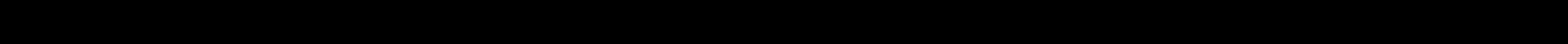 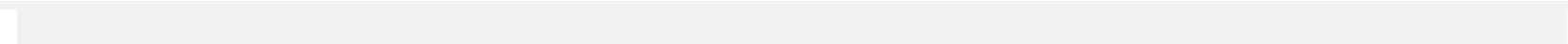 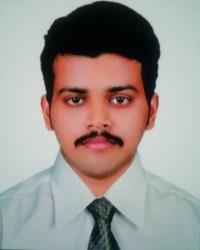 Educational Qualifications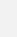 1The above information provided by me is true to the best of my knowledge and have all relevant documents to authenticate the same.Rohith 2ROHITH ROHITH E-MailRohith-392555@2freemail.com Rohith-392555@2freemail.com Rohith-392555@2freemail.com Date Of Birth29/08/199129/08/1991CitizenshipIndianIndianIndianGenderMaleMaleMaleMarital StatusSingleSingleSingleIntent to build a career with leading corporate, which will help me to explore myself and realize my potentialIntent to build a career with leading corporate, which will help me to explore myself and realize my potentialIntent to build a career with leading corporate, which will help me to explore myself and realize my potentialIntent to build a career with leading corporate, which will help me to explore myself and realize my potentialand to serve the organization to the level maximum, Seeking a position to utilize my skills and abilities in theand to serve the organization to the level maximum, Seeking a position to utilize my skills and abilities in theand to serve the organization to the level maximum, Seeking a position to utilize my skills and abilities in theand to serve the organization to the level maximum, Seeking a position to utilize my skills and abilities in theObjectiveindustry that offers opportunities for professional growth along with the organization while being resourceful,industry that offers opportunities for professional growth along with the organization while being resourceful,industry that offers opportunities for professional growth along with the organization while being resourceful,industry that offers opportunities for professional growth along with the organization while being resourceful,innovative and flexible, facing all the challenges and be a part of the team towards the growth of theinnovative and flexible, facing all the challenges and be a part of the team towards the growth of theinnovative and flexible, facing all the challenges and be a part of the team towards the growth of theinnovative and flexible, facing all the challenges and be a part of the team towards the growth of theorganizationorganizationorganizationorganizationCourseCourseSchool / CollegeSchool / CollegeBoard / UniversityYear / DurationCourseCourseSchool / CollegeSchool / CollegeBoard / UniversityYear / DurationMaster of Engineering inMaster of Engineering inMaster of Engineering inInfant Jesus College ofInfant Jesus College ofInfant Jesus College ofInfant Jesus College ofPower Electronics andPower Electronics andPower Electronics andInfant Jesus College ofInfant Jesus College ofInfant Jesus College ofInfant Jesus College ofAnna University, ChennaiAnna University, Chennai2013-20152013-2015Power Electronics andPower Electronics andPower Electronics andEngineering, TirunelveliEngineering, TirunelveliEngineering, TirunelveliEngineering, TirunelveliAnna University, ChennaiAnna University, Chennai2013-20152013-2015DrivesDrivesEngineering, TirunelveliEngineering, TirunelveliEngineering, TirunelveliEngineering, TirunelveliDrivesDrivesBachelor of Engineering inBachelor of Engineering inBachelor of Engineering inBachelor of Engineering inKaravali Institute ofKaravali Institute ofKaravali Institute ofKaravali Institute ofElectrical and ElectronicsElectrical and ElectronicsElectrical and ElectronicsKaravali Institute ofKaravali Institute ofKaravali Institute ofKaravali Institute ofVisvesvaraya Technological University, BelgaumVisvesvaraya Technological University, Belgaum2009-20132009-2013Electrical and ElectronicsElectrical and ElectronicsElectrical and ElectronicsTechnology, MangaloreTechnology, MangaloreTechnology, MangaloreTechnology, MangaloreVisvesvaraya Technological University, BelgaumVisvesvaraya Technological University, Belgaum2009-20132009-2013EngineeringEngineeringTechnology, MangaloreTechnology, MangaloreTechnology, MangaloreTechnology, MangaloreEngineeringEngineering12th12thGovt. H.S.S PunalurGovt. H.S.S PunalurGovt. H.S.S PunalurGovt. H.S.S PunalurState Board of higher Secondary Education , KeralaState Board of higher Secondary Education , Kerala2008-20092008-200910th10thSt John’s Central School,St John’s Central School,St John’s Central School,St John’s Central School,Central Board of Secondary Education (CBSE), DelhiCentral Board of Secondary Education (CBSE), Delhi2006-20072006-200710th10thAnchalAnchalAnchalAnchalCentral Board of Secondary Education (CBSE), DelhiCentral Board of Secondary Education (CBSE), Delhi2006-20072006-2007AnchalAnchalAnchalAnchalSkill SetsSkill SetsSoftwareMicrosoft Office (Excel, PowerPoint, Word)Microsoft Office (Excel, PowerPoint, Word)Microsoft Office (Excel, PowerPoint, Word)Microsoft Office (Excel, PowerPoint, Word)Microsoft Office (Excel, PowerPoint, Word)Microsoft Office (Excel, PowerPoint, Word)Microsoft Office (Excel, PowerPoint, Word)Microsoft Office (Excel, PowerPoint, Word)Microsoft Office (Excel, PowerPoint, Word)Microsoft Office (Excel, PowerPoint, Word)Languages KnownEnglish, Malayalam, Hindi, TamilEnglish, Malayalam, Hindi, TamilEnglish, Malayalam, Hindi, TamilEnglish, Malayalam, Hindi, TamilEnglish, Malayalam, Hindi, TamilEnglish, Malayalam, Hindi, TamilEnglish, Malayalam, Hindi, TamilTechnical ActivitiesTechnical Activities     Position Held : BRAND AMBASSADOR (OCTOBER 2018 – AUGUST 2019)Position Held : BRAND AMBASSADOR (OCTOBER 2018 – AUGUST 2019)Position Held : BRAND AMBASSADOR (OCTOBER 2018 – AUGUST 2019)Position Held : BRAND AMBASSADOR (OCTOBER 2018 – AUGUST 2019)Position Held : BRAND AMBASSADOR (OCTOBER 2018 – AUGUST 2019)Position Held : BRAND AMBASSADOR (OCTOBER 2018 – AUGUST 2019)        Position Held: TECHNICAL MANAGER (JANUARY 2017 – FEBRUARY 2018)Position Held: TECHNICAL MANAGER (JANUARY 2017 – FEBRUARY 2018)Position Held: TECHNICAL MANAGER (JANUARY 2017 – FEBRUARY 2018)Position Held: TECHNICAL MANAGER (JANUARY 2017 – FEBRUARY 2018)Position Held: TECHNICAL MANAGER (JANUARY 2017 – FEBRUARY 2018)Position Held: TECHNICAL MANAGER (JANUARY 2017 – FEBRUARY 2018)     Position Held: PROJECT/SERVICE ENGINEER (MARCH 2016- DECEMBER 2016/ FEBRUARYPosition Held: PROJECT/SERVICE ENGINEER (MARCH 2016- DECEMBER 2016/ FEBRUARYPosition Held: PROJECT/SERVICE ENGINEER (MARCH 2016- DECEMBER 2016/ FEBRUARYPosition Held: PROJECT/SERVICE ENGINEER (MARCH 2016- DECEMBER 2016/ FEBRUARYPosition Held: PROJECT/SERVICE ENGINEER (MARCH 2016- DECEMBER 2016/ FEBRUARYPosition Held: PROJECT/SERVICE ENGINEER (MARCH 2016- DECEMBER 2016/ FEBRUARYPosition Held: PROJECT/SERVICE ENGINEER (MARCH 2016- DECEMBER 2016/ FEBRUARYPosition Held: PROJECT/SERVICE ENGINEER (MARCH 2016- DECEMBER 2016/ FEBRUARYPosition Held: PROJECT/SERVICE ENGINEER (MARCH 2016- DECEMBER 2016/ FEBRUARY2018- AUGUST 2018)2018- AUGUST 2018)2018- AUGUST 2018)2018- AUGUST 2018)2018- AUGUST 2018)2018- AUGUST 2018)KEY RESPONSIBILITIES:Job Experience  Branding, promotion and customer acquisition for fortune 500 companies like Google 360  Branding, promotion and customer acquisition for fortune 500 companies like Google 360  Branding, promotion and customer acquisition for fortune 500 companies like Google 360  Branding, promotion and customer acquisition for fortune 500 companies like Google 360  Branding, promotion and customer acquisition for fortune 500 companies like Google 360  Branding, promotion and customer acquisition for fortune 500 companies like Google 360  Branding, promotion and customer acquisition for fortune 500 companies like Google 360  Branding, promotion and customer acquisition for fortune 500 companies like Google 360  Branding, promotion and customer acquisition for fortune 500 companies like Google 360Job Experience  Branding, promotion and customer acquisition for fortune 500 companies like Google 360  Branding, promotion and customer acquisition for fortune 500 companies like Google 360  Branding, promotion and customer acquisition for fortune 500 companies like Google 360  Branding, promotion and customer acquisition for fortune 500 companies like Google 360  Branding, promotion and customer acquisition for fortune 500 companies like Google 360  Branding, promotion and customer acquisition for fortune 500 companies like Google 360  Branding, promotion and customer acquisition for fortune 500 companies like Google 360  Branding, promotion and customer acquisition for fortune 500 companies like Google 360  Branding, promotion and customer acquisition for fortune 500 companies like Google 360  Branding, promotion and customer acquisition for fortune 500 companies like Google 360  Branding, promotion and customer acquisition for fortune 500 companies like Google 360  Branding, promotion and customer acquisition for fortune 500 companies like Google 360  Branding, promotion and customer acquisition for fortune 500 companies like Google 360  Branding, promotion and customer acquisition for fortune 500 companies like Google 360  Branding, promotion and customer acquisition for fortune 500 companies like Google 360  Branding, promotion and customer acquisition for fortune 500 companies like Google 360  Branding, promotion and customer acquisition for fortune 500 companies like Google 360  Branding, promotion and customer acquisition for fortune 500 companies like Google 360street view, Sightsavers India, Plan India Etcstreet view, Sightsavers India, Plan India Etcstreet view, Sightsavers India, Plan India Etcstreet view, Sightsavers India, Plan India Etcstreet view, Sightsavers India, Plan India Etcstreet view, Sightsavers India, Plan India Etc  Handled the work of reverse osmosis plant & ultra-filtration system for drinking & industrial  Handled the work of reverse osmosis plant & ultra-filtration system for drinking & industrial  Handled the work of reverse osmosis plant & ultra-filtration system for drinking & industrial  Handled the work of reverse osmosis plant & ultra-filtration system for drinking & industrial  Handled the work of reverse osmosis plant & ultra-filtration system for drinking & industrial  Handled the work of reverse osmosis plant & ultra-filtration system for drinking & industrial  Handled the work of reverse osmosis plant & ultra-filtration system for drinking & industrial  Handled the work of reverse osmosis plant & ultra-filtration system for drinking & industrial  Handled the work of reverse osmosis plant & ultra-filtration system for drinking & industrialpurposepurposepurpose  Handled the maintenance & erection of mechanical equipment’s which are used in the water  Handled the maintenance & erection of mechanical equipment’s which are used in the water  Handled the maintenance & erection of mechanical equipment’s which are used in the water  Handled the maintenance & erection of mechanical equipment’s which are used in the water  Handled the maintenance & erection of mechanical equipment’s which are used in the water  Handled the maintenance & erection of mechanical equipment’s which are used in the water  Handled the maintenance & erection of mechanical equipment’s which are used in the water  Handled the maintenance & erection of mechanical equipment’s which are used in the water  Handled the maintenance & erection of mechanical equipment’s which are used in the watertreatment plant.treatment plant.treatment plant.  Handled the work of erection, commissioning & servicing of water purification systems.  Handled the work of erection, commissioning & servicing of water purification systems.  Handled the work of erection, commissioning & servicing of water purification systems.  Handled the work of erection, commissioning & servicing of water purification systems.  Handled the work of erection, commissioning & servicing of water purification systems.  Handled the work of erection, commissioning & servicing of water purification systems.  Handled the work of erection, commissioning & servicing of water purification systems.  Handled the work of erection, commissioning & servicing of water purification systems.  Handled the work of erection, commissioning & servicing of water purification systems.  Maintained and kept record of all chemicals, supplies, parts and equipment utilized.  Maintained and kept record of all chemicals, supplies, parts and equipment utilized.  Maintained and kept record of all chemicals, supplies, parts and equipment utilized.  Maintained and kept record of all chemicals, supplies, parts and equipment utilized.  Maintained and kept record of all chemicals, supplies, parts and equipment utilized.  Maintained and kept record of all chemicals, supplies, parts and equipment utilized.  Maintained and kept record of all chemicals, supplies, parts and equipment utilized.  Maintained and kept record of all chemicals, supplies, parts and equipment utilized.  Maintained and kept record of all chemicals, supplies, parts and equipment utilized.  Developing schedules, time estimating and cost estimating.  Developing schedules, time estimating and cost estimating.  Developing schedules, time estimating and cost estimating.  Developing schedules, time estimating and cost estimating.  Developing schedules, time estimating and cost estimating.  Developing schedules, time estimating and cost estimating.  Time bound completion of projects.  Time bound completion of projects.  Time bound completion of projects.  Time bound completion of projects.  Time bound completion of projects.  Time bound completion of projects.  Budget documentation and working with vendors.  Budget documentation and working with vendors.  Budget documentation and working with vendors.  Budget documentation and working with vendors.  Budget documentation and working with vendors.  Budget documentation and working with vendors.  Monitoring and reporting progress.  Monitoring and reporting progress.  Strategic influencing business partnering  Strategic influencing business partneringHyderabad , Telengana - Erection and Commissioning of 500,1000,2000 lph water purificationplants.  Barmer, Rajastan – Commissioning, Installation and Servicing of 1000,2000,3000 lph water  Barmer, Rajastan – Commissioning, Installation and Servicing of 1000,2000,3000 lph waterpurification plants. (All projects given by joint venture of Govt of Rajastan and Cairn India)  Sabarimala – Kerala – Erection and commissioning of 10k lph UF based purification system with  Sabarimala – Kerala – Erection and commissioning of 10k lph UF based purification system withProjects  Sabarimala – Kerala – Erection and commissioning of 10k lph UF based purification system with  Sabarimala – Kerala – Erection and commissioning of 10k lph UF based purification system withProjects300 water dispenser kiosks300 water dispenser kiosks(All projects given by Kerala Dewasam board)  Rwanda, East Africa - Technical Assistance and New Project Planning, Installation of UF based  Rwanda, East Africa - Technical Assistance and New Project Planning, Installation of UF basedwater purification system and training and recruiting staffs (Governing by Rwanda StandardBoard )Good communication skill.Energy conservative mind.  Keen to learn new technologies.  Keen to learn new technologies.AssetsWillingness to work hard and as a team.Problem solving skill.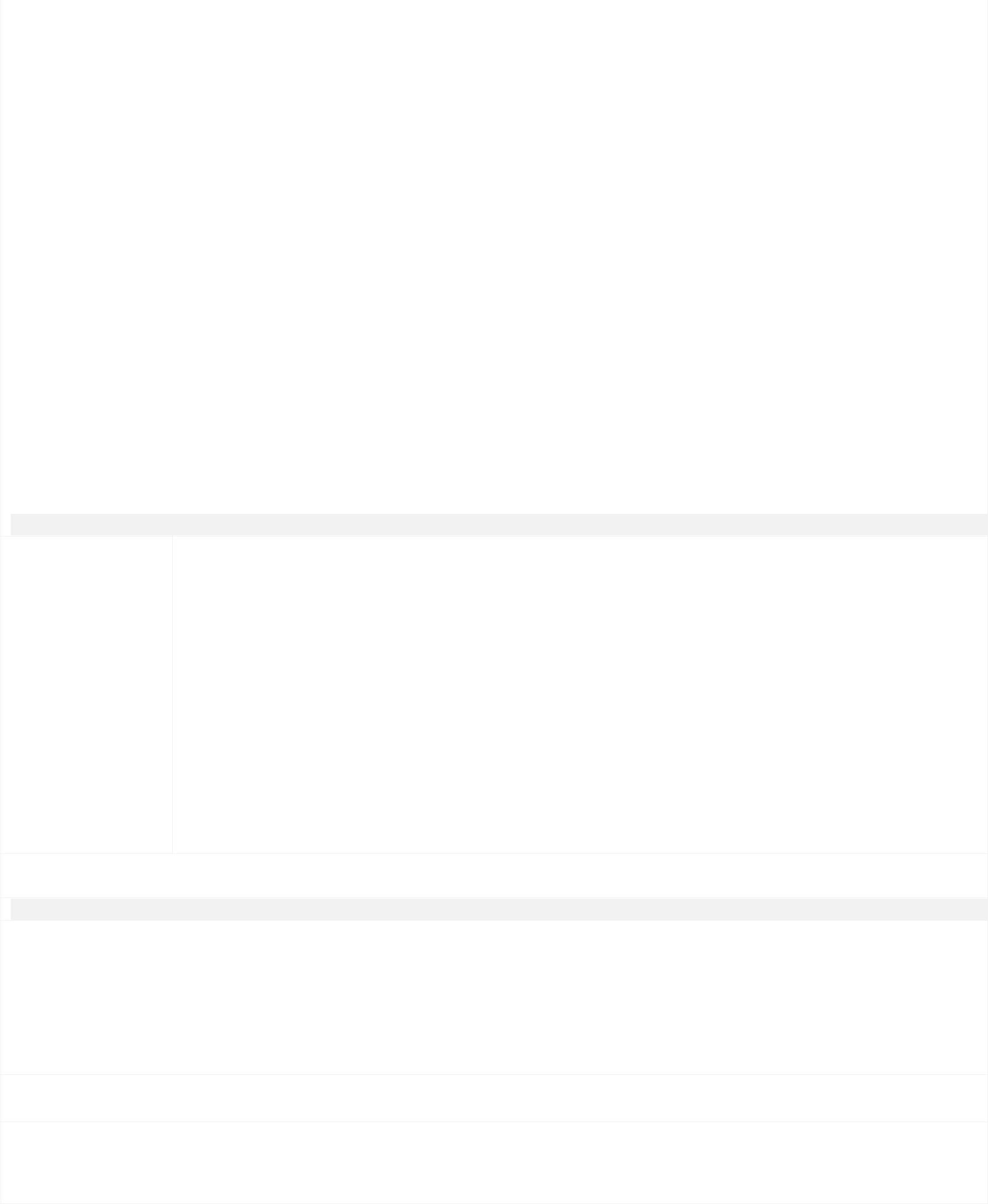 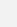 